sygn. akt SGI.271.1.26.2023.DIZAPYTANIE OFERTOWEo wartości mniejszej niż 130.000 złotych„Dokonanie przeglądu i wykonanie projektu przebudowy szaf sterujących oświetleniem oraz wykonanie projektu wykonawczego mocowania kabla sterującego oświetleniem ulicznym na terenie gm. Krzywcza”Zamawiający:Gmina KrzywczaKrzywcza 36 37-755 Krzywcza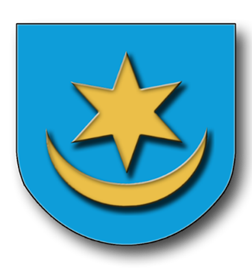 Gmina KrzywczaKrzywcza 36 37-755 KrzywczaROZDZIAŁ IZAMAWIAJĄCYNazwa i adres Zamawiającego:Gmina KrzywczaKrzywcza 3637-755 KrzywczaNumer telefonu Zamawiającego:+48 16 671 14 86Adres poczty elektronicznej:sekretariat@krzywcza.plREGON Zamawiającego:650900393NIP Zamawiającego:795-230-63-07Strona internetowa Zamawiającego:www.krzywcza.plROZDZIAŁ IITRYB UDZIELENIA ZAMÓWIENIAPostępowanie o udzielenie zamówienia, którego wartość szacunkowa nie przekracza wyrażonej w złotych równowartości kwoty 130 000,00 zł netto, prowadzone jest na podstawie stosownego Regulaminu udzielania zamówień wyłączonych spod stosowania ustawy z dnia 11 września 2019 r. Prawo zamówień publicznych wprowadzonego Zarządzeniem Wójta Gminy Krzywcza nr 7/2021 z dnia 19 stycznia 2021 rRozdział IIIPRZEDMIOT ZAMÓWIENIAOpis przedmiotu zamówienia.Przedmiotem zamówienia jest: „Dokonanie przeglądu i wykonanie projektu przebudowy szaf sterujących oświetleniem oraz wykonanie projektu wykonawczego mocowania kabla sterującego oświetleniem ulicznym na terenie gm. Krzywcza”.Przedmiot zamówienia obejmuje:Przegląd szaf sterowniczych istniejącego systemu oświetlenia ulicznego,Wykonanie projektu ewentualnej przebudowy szaf,Wykonanie projektu wykonawczego mocowania przewodu sterującego,Wykonanie projektu wykonawczego mocowania opraw oświetleniowych,oraz innych niewymienionych a koniecznych do wykonania opracowań celem właściwego funkcjonowania systemu oświetlenia ulicznego w ilości 3 egz. w formie papierowej i 1 na płycie CDSzczegółowy opis przedmiotu zamówienia został zawarty w Załączniku nr 2 do zapytania ofertowego, inwentaryzacja opraw oświetleniowych stanowi Załącznik nr 3 do zapytania ofertowego, a lokalizację opraw oświetleniowych przedstawia załącznik nr 4  do zapytania ofertowego.W trakcie opracowania Dokumentacja Projektowa powinna być na bieżąco konsultowana
i uzgadniana z Zamawiającym w formie spotkań bezpośrednich w siedzibie Zamawiającego lub organizowanych za pomocą środków porozumiewania się na odległość.Termin realizacji zamówienia: 30 dni od podpisania umowyROZDZIAŁ IVWARUNKI UDZIAŁU W POSTĘPOWANIU, OPIS SPEŁNIENIA WARUNKÓW UDZIAŁU W POSTĘPOWANIU ORAZ DOKUMENTYWymagania dotyczące warunków udziału w postępowaniu1) Posiadania zdolności technicznej lub zawodowej wykonawców:1.1. Warunek zostanie spełniony, jeżeli Wykonawca wykaże dysponowanie (dysponuje lub będzie dysponował) minimum jedną osobą posiadającą uprawnienia budowlane do projektowania w specjalności instalacji i urządzeń elektrycznych i elektroenergetycznych bez ograniczeń lub w ograniczonym zakresie.(zgodnie z załącznikiem nr 6 do zapytania ofertowego)  Potwierdzenie spełniania warunków udziału w niniejszym postępowaniu, Zamawiający oceniał będzie na podstawie oświadczenia złożonego na formularzu ofertowym, załącznika nr 6 do zapytania ofertowego oraz złożonych dokumentów (kserokopia dokumentów potwierdzona za zgodność z oryginałem) wraz z ofertą. 2)  Zgodnie z treścią art. 7 ust. 1 ustawy z dnia 13 kwietnia 2022 r. o szczególnych rozwiązaniach            w zakresie przeciwdziałania wspieraniu agresji na Ukrainę oraz służących ochronie bezpieczeństwa narodowego,  zwanej dalej „ustawą”, z postępowania o udzielenie zamówienia publicznego lub konkursu prowadzonego na podstawie ustawy Pzp wyklucza się:     2.1. wykonawcę oraz uczestnika konkursu wymienionego w wykazach określonych                                      w rozporządzeniu 765/2006 i rozporządzeniu 269/2014 albo wpisanego na listę na podstawie decyzji                         w sprawie wpisu na listę rozstrzygającej o zastosowaniu środka, o którym mowa w art. 1 pkt 3 ustawy;    2.2. wykonawcę oraz uczestnika konkursu, którego beneficjentem rzeczywistym w rozumieniu ustawy z dnia 1 marca 2018 r. o przeciwdziałaniu praniu pieniędzy oraz finansowaniu terroryzmu (Dz. U. z 2022 r. poz. 593 i 655) jest osoba wymieniona w wykazach określonych w rozporządzeniu 765/2006                          i rozporządzeniu 269/2014 albo wpisana na listę lub będąca takim beneficjentem rzeczywistym od dnia 24 lutego 2022 r., o ile została wpisana na listę na podstawie decyzji w sprawie wpisu na listę rozstrzygającej o zastosowaniu środka, o którym mowa w art. 1 pkt 3 ustawy;   2.3. wykonawcę oraz uczestnika konkursu, którego jednostką dominującą w rozumieniu art. 3 ust. 1 pkt 37 ustawy z dnia 29 września 1994 r. o rachunkowości (Dz. U. z 2021 r. poz. 217, 2105 i 2106), jest podmiot wymieniony w wykazach określonych w rozporządzeniu 765/2006 i rozporządzeniu 269/2014 albo wpisany na listę lub będący taką jednostką dominującą od dnia 24 lutego 2022 r., o ile został wpisany na listę na podstawie decyzji w sprawie wpisu na listę rozstrzygającej o zastosowaniu środka,     o którym mowa w art. 1 pkt 3 ustawy.ROZDZIAŁ VSPOSÓB OBLICZENIA CENY1. Wszystkie wartości cenowe określone będą w złotych polskich PLN, a wszystkie płatności będą realizowane wyłącznie w złotych polskich.2. Cenę ofertową należy podać w zaokrągleniu do dwóch miejsc po przecinku z zastosowaniem przybliżenia dziesiętnego.3. Zaoferowana cena musi być podana liczbą oraz słownie i będzie ceną ryczałtową (definicja ryczałtu zgodnie z treścią art. 632 Kodeksu cywilnego).4. Cena podana w ofercie powinna zawierać wszystkie koszty związane z realizacją przedmiotu zamówienia.5. Cena ofertowa brutto (wraz z podatkiem VAT) jest ceną ofertową wykonawcy i jako cena ryczałtowa nie podlega zmianom.6. Zamawiający przewiduje wynagrodzenie ryczałtowe. W cenie oferty należy uwzględnić wszystkie koszty, w tym ryzyko Wykonawcy z tytułu oszacowania wszelkich kosztów związanych z realizacją zamówienia, a także oddziaływania innych czynników mających lub mogących mieć wpływ na koszty. Niedoszacowanie, pominięcie oraz brak rozpoznania przedmiotu i zakresu zamówienia nie może być podstawą do żądania zmiany wynagrodzenia ryczałtowego określonego w umowie zawartej pomiędzy Zamawiającym, a Wykonawcą.Wyceniając przedmiot zamówienia, Wykonawca winien odnieść się do warunków umownych oraz warunków przedstawionych w zapytaniu ofertowym w celu uzyskania pełnych wskazówek, informacji, instrukcji. Cena winna pokrywać wszystkie wymogi kompletnego i należytego wykonania usługi niezależnie od tego, czy w dokumentach zamówienia są one opisane szczegółowo, czy nie.ROZDZIAŁ VIKRYTERIUM I SPOSÓB OCENY OFERTZamawiający dokona wyboru najkorzystniejszej oferty w oparciu o kryterium ceny – Cena 100%.Za najkorzystniejszą ofertę Zamawiający uzna ofertę z najniższą ceną brutto.Zamawiający poprawi w treści oferty oczywiste omyłki rachunkowe.ROZDZIAŁ VIIINSTRUKCJA DLA OFERENTÓWJęzyk i forma porozumiewania się:postępowanie o udzielenie zamówienia prowadzi się w języku polskim w formie pisemnej,oświadczenia, wnioski, zawiadomienia oraz informacje Zamawiający i Oferenci mogą przekazywać drogą elektroniczną,oświadczenia, wnioski, zawiadomienia oraz informacje przekazane drogą elektroniczną uważa się za złożone w terminie, jeżeli ich treść dotarła do adresata przed upływem wyznaczonego terminu,oferta może być złożona wyłącznie w formie pisemnej,jeżeli Zamawiający lub Oferenci porozumiewają się drogą elektroniczną, każda ze stron na żądanie drugiej niezwłocznie potwierdza fakt otrzymania informacji w tej formie.Osoba uprawniona do porozumiewania się z Wykonawcami.Osobą uprawnioną do porozumiewania się z Wykonawcami jest: Przemysław Pilch, tel. 16 671 14 86 wew. 29, email: p.pilch@ugkrzywcza.pl oraz Bogusław Czech email: bczech@krzywcza.pl, tel. 16 671 14 86 wew. 29 w godz. 8:00 - 15:00.Związanie ofertą:termin związania ofertą wynosi 30 dni.bieg terminu związania ofertą rozpoczyna się wraz z upływem terminu składania ofert.Opis sposobu przygotowania ofert:Wykonawca może złożyć tylko jedną ofertę,treść oferty musi odpowiadać treści Zapytania Ofertowego,oferta powinna być sporządzona w języku polskim na formularzu załączonym do niniejszego Zapytania Ofertowego i napisana pismem maszynowym lub ręcznym drukowanym niezmywalnym atramentem (tuszem), pod rygorem odrzucenia jej przez Zamawiającego,załącznikami do oferty są to dokumenty wymienione w Rozdziale IV Zapytania Ofertowego,wszystkie dokumenty muszą być przedstawione w formie oryginału lub kserokopii poświadczonej za zgodność z oryginałem przez osobę upoważnioną do reprezentowania wykonawcy na każdej zapisanej stronie poświadczonego dokumentu z zastrzeżeniem, że pełnomocnictwo może być przedłożone wyłącznie w formie oryginału lub kopii poświadczonej przez notariusza,dokumenty sporządzone w języku obcym są składane wraz z tłumaczeniem na język polski, poświadczonym przez osoby upoważnione do reprezentowania Oferenta,Wykonawca składa ofertę w zaklejonej kopercie, opieczętowanej przez Oferenta z podaniem nazwy i adresu Wykonawcy oraz nazwą postępowania: „Dokonanie przeglądu i wykonanie projektu przebudowy szaf sterujących oświetleniem oraz wykonanie projektu wykonawczego mocowania kabla sterującego oświetleniem ulicznym na terenie gm. Krzywcza”.Wykonawca może, przed upływem terminu do składania ofert, zmienić lub wycofać ofertę. Zmiana, lub wycofanie oferty odbywa się w taki sam sposób jak złożenie oferty, tj. w zamkniętej kopercie z dopiskiem „zmiana” lub „wycofanie” oraz nazwą postępowania,Zamawiający niezwłocznie zwróci ofertę, która została złożona po wyznaczonym terminie składania ofert.Miejsce i termin składania ofert:miejscem składania ofert jest: Urząd Gminy w Krzywczy - Biuro Obsługi Mieszkańca, Krzywcza 36, 37-755 Krzywcza.oferty należy składać we wskazanym wyżej miejscu lub przesłać na adres: Krzywcza 36, 37-755 Krzywcza, z wyraźnym oznaczeniem postępowania,termin składania ofert: do dnia 24 marca 2023 r., do godz. 10:00.Otwarcie ofert:miejscem otwarcia ofert jest Urząd Gminy w Krzywczy 37-755 Krzywcza 36, pokój nr 12.termin otwarcia ofert: 24 marca 2023 r., godz. 10:15,otwarcie ofert jest jawne,podczas otwarcia ofert podaje się nazwy (firmy) oraz adresy Wykonawców, a także informacje dotyczące ceny.Informacje dot. postępowania:jeżeli w postępowaniu nie można dokonać wyboru oferty najkorzystniejszej, ze względu na to, że zostały złożone oferty o takiej samej cenie, zamawiający wezwie oferentów, którzy złożyli oferty o takiej samej cenie do złożenia ofert dodatkowych lub zamknie postępowanie bez wyboru,Zamawiający poprawi w ofercie oczywiste omyłki pisarskie i rachunkowe wyznaczając oferentowi odpowiedni nie dłuższy niż dwudniowy termin na wyrażenie bądź niewyrażenie zgody na ich poprawę,Zamawiający wyklucza oferenta, który: odstąpił od podpisania umowy z zamawiającym a jego oferta została wybrana jako najkorzystniejsza oraz wykonawcę, którego ofertę odrzucił,Zamawiający odrzuca ofertę jeżeli wystąpi co najmniej jedna z przesłanek:została złożona przez wykluczonego wykonawcę,treść oferty nie odpowiada treści zapytania ofertowego,oferta zawiera błędy w obliczeniu ceny, których zamawiający nie jest w stanie poprawić bez przeprowadzenia negocjacji,oferta jest nieważna.Zamawiający może zwrócić się do wyjaśnienia, chyba że rozbieżność wynika z okoliczności oczywistych, które nie wymagają wyjaśniania.Pozostałe informacje:zamawiający informuje, że w przypadkach nieuregulowanych Zapytaniem Ofertowym zastosowanie mają przepisy ustawy z dnia 23 kwietnia 1964 r. Kodeks cywilny (t. j. Dz. U. z 2020 r., poz. 1740 ze zmianami),po wyborze najkorzystniejszej oferty w celu zawarcia umowy wykonawca winien przedłożyć:a) pełnomocnictwo do zawarcia umowy, jeżeli nie wynika ono z treści oferty,b) umowę regulującą współpracę - w przypadku złożenia oferty przez wykonawców wspólnie ubiegających się o zamówienie, podpisany przez Wykonawcę,wykonawca, który przedstawił najkorzystniejszą ofertę, będzie zobowiązany do podpisania umowy zgodnie z załączonym projektem umowy, który stanowi Załącznik Nr 5 do Zapytania Ofertowego, w terminie wskazanym przez Zamawiającego,jeżeli Wykonawca, którego oferta została wybrana, uchyla się od zawarcia umowy w sprawie zamówienia publicznego, Zamawiający może wybrać ofertę najkorzystniejszą spośród pozostałych ofert, bez przeprowadzania ich ponownego badania i oceny,Zamawiający zastrzega sobie prawo do:zmiany Zapytania Ofertowego, w tym warunków lub terminu prowadzonego postępowania,zamknięcia postępowania bez wyboru,odwołania postępowania, przed upływem terminu składania ofert, bez podania przyczyny,unieważnienia postępowania w przypadku gdy:- cena najkorzystniejszej oferty będzie wyższa od kwoty, którą Zamawiający zamierzał przeznaczyć na sfinansowanie zamówienia,- złożona oferta będzie nieważna. Klauzula informacyjna.Zamawiający informuje, że w przypadkach nieuregulowanych Zapytaniem Ofertowym zastosowanie mają przepisy ustawy z dnia 23 kwietnia 1964r. Kodeks cywilny (tekst jednolity: Dz. U. z 2020 r. poz. 1740 z późn. zm.);Wykonawca, który przedstawił najkorzystniejszą ofertę, będzie zobowiązany do podpisania umowy zgodnie z załączonym projektem umowy, który stanowi Załącznik Nr 5 do Zapytania Ofertowego, w terminie i miejscu wskazanym przez Zamawiającego;Jeżeli Wykonawca, którego oferta została wybrana, uchyla się od zawarcia umowy w sprawie zamówienia publicznego, Zamawiający może wybrać ofertę najkorzystniejszą spośród pozostałych ofert, bez przeprowadzania ich ponownego badania i ocenyZamawiający zastrzega sobie prawo do:zmiany Zapytania Ofertowego, w tym warunków lub terminu prowadzonego postępowania;zamknięcia postępowania bez wyboru;odwołania postępowania, przed upływem terminu składania ofert, bez podania przyczyny;unieważnienia postępowania w przypadku, gdy cena najkorzystniejszej oferty będzie wyższa od kwoty, którą Zamawiający zamierzał przeznaczyć na sfinansowanie zamówienia.Zgodnie z art. 13 ust. 1 i 2 rozporządzenia Parlamentu Europejskiego i Rady (UE) 2016/679 z dnia 27 kwietnia 2016 r. w sprawie ochrony osób fizycznych w związku z przetwarzaniem danych osobowych i w sprawie swobodnego przepływu takich danych oraz uchylenia dyrektywy 95/46/WE (ogólne rozporządzenie o ochronie danych) (Dz. Urz. UE L 119 z 04.05.2016, str. 1), dalej „RODO”, Zamawiający informuje, że: administratorem Pani/Pana danych osobowych jest Wójt Gminy Krzywcza, Krzywcza 36, 37–755 Krzywcza;inspektorem ochrony danych osobowych w Gminie Krzywcza jest Pan Dariusz Surówka, kontakt: za pomocą poczty tradycyjnej:Urząd Gminy Krzywcza, Krzywcza 36, 37 – 755 Krzywcza,za pomocą poczty elektronicznej:adres e-mail: surowkalegal@surowka-legal.pl,telefoniczny:telefon: +48 16 671 14 86;Pani/Pana dane osobowe przetwarzane będą na podstawie art. 6 ust. 1 lit. c RODO w celu związanym z postępowaniem o udzielenie zamówienia publicznego SGI.271.1.26.2023.DI;odbiorcami Pani/Pana danych osobowych będą osoby lub podmioty, którym udostępniona zostanie dokumentacja postępowania,Pani/Pana dane osobowe będą przechowywane, przez okres 5 lat od zakończenia roku, w którym postępowanie zostało przeprowadzone,w odniesieniu do Pani/Pana danych osobowych decyzje nie będą podejmowane w sposób zautomatyzowany, stosowanie do art. 22 RODO,posiada Pani/Pan:na podstawie art. 15 RODO prawo dostępu do danych osobowych Pani/Pana dotyczących,na podstawie art. 16 RODO prawo do sprostowania Pani/Pana danych osobowych,*na podstawie art. 18 RODO prawo żądania od administratora ograniczenia przetwarzania danych osobowych z zastrzeżeniem przypadków, o których mowa w art. 18 ust. 2 RODO,**prawo do wniesienia skargi do Prezesa Urzędu Ochrony Danych Osobowych, gdy uzna Pani/Pan, że przetwarzanie danych osobowych Pani/Pana dotyczących narusza przepisy RODO,nie przysługuje Pani/Panu:w związku z art. 17 ust. 3 lit. b, d lub e RODO prawo do usunięcia danych osobowych,prawo do przenoszenia danych osobowych, o którym mowa w art. 20 RODO,na podstawie art. 21 RODO prawo sprzeciwu, wobec przetwarzania danych osobowych, gdyż podstawą prawną przetwarzania Pani/Pana danych osobowych jest art. 6 ust. 1 lit. c RODO,wystąpienie z żądaniem, o którym mowa w art. 18 ust. 1 Rozporządzenia 2016/679, nie ogranicza przetwarzania danych osobowych do czasu zakończenia postępowania o udzielenie zamówienia,w trakcie oraz po zakończeniu postępowania o udzielenie zamówienia, w przypadku, gdy wykonywanie obowiązków, o których mowa w art. 15 ust. 1 – 3 Rozporządzenia 2016/679, wymagałoby niewspółmiernie dużego wysiłku, zamawiający może żądać od osoby, której dane dotyczą, wskazania dodatkowych informacji mających w szczególności na celu sprecyzowanie nazwy lub daty zakończonego postępowania o udzielenie zamówienia.* Wyjaśnienie: skorzystanie z prawa do sprostowania nie może skutkować zmianą wyniku postępowania o udzielenie zamówienia publicznego ani zmianą postanowień umowy w zakresie niezgodnym z przepisami prawa.** Wyjaśnienie: prawo do ograniczenia przetwarzania nie ma zastosowania w odniesieniu do przechowywania, w celu zapewnienia korzystania ze środków ochrony prawnej lub w celu ochrony praw innej osoby fizycznej lub prawnej, lub z uwagi na ważne względy interesu publicznego Unii Europejskiej lub państwa członkowskiego.Krzywcza, 16 marzec 2023 r.ZATWIERDZAM         Wójt                                                                                                                            	          (…)                                                                                                              	           Wacław PawłowskiZałączniki:Załącznik nr 1 - Formularz ofertowy,Załącznik nr 2 - Opis przedmiotu zamówienia,Załącznik nr 3 - Inwentaryzacja opraw oświetleniowych 2023,Załącznik nr 4 - Lokalizacja opraw oświetleniowych,Załącznik nr 5 - Projekt umowy,Załącznik nr 6 – Wykaz Osób.